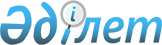 О внесении изменений и дополнений N 27 в Единую бюджетную классификацию на 2000 годПриказ Министра финансов Республики Казахстан от 23 ноября 2000 г. N 492 Зарегистрирован в Министерстве юстиции Республики Казахстан 18.12.2000 г. за N 1336



          В соответствии с Законом Республики Казахстан от 8 ноября 2000 года 
 
 Z000095_ 
  "О внесении изменений и дополнений в Закон Республики Казахстан 
 
 Z990473_ 
  "О республиканском бюджете на 2000 год", постановлениями 
Правительства Республики Казахстан от 28 июня 2000 года N 966  
 P000966_ 
  "О 
передаче в коммунальную собственность Кызылординской области отдельных 
водохозяйственных объектов", от 22 сентября 2000 года N 1440  
 P001440_ 
  "Об 
утверждении Правил предоставления кредитов Правительством Республики 
Казахстан и местными исполнительными органами Республики Казахстан" и от 
17 ноября 2000 года N 1733  
 P001733_ 
  "О внесении изменений и дополнений в 
постановление Правительства Республики Казахстан от 7 декабря 1999 года 
N 1872  
 P991872_ 
  "О реализации Закона Республики Казахстан "О 
республиканском бюджете на 2000 год" приказываю:




          1. Внести в приказ Министерства финансов Республики Казахстан от 30 




декабря 1999 года N 715  
 V991058_ 
  "Об утверждении Единой бюджетной 
классификации на 2000 год" следующие изменения и дополнения: 
     в Единую бюджетную классификацию Республики Казахстан на 2000 год, 
утвержденную указанным приказом: 
     в классификации доходов бюджета: 
     строку "105224 Лотереи" изложить в следующей реакции: 
     "105224 Проведение лотерей"; 
     строку "106102 Экспортные таможенные пошлины" изложить в следующей 
редакции: 
     "106102 Таможенные пошлины на вывозимые товары"; 
     в функциональной классификации расходов бюджета: 
     после строки "1.3.204.35 Консульские услуги по оформлению документов" 
дополнить строками следующего содержания: 
     "1.3.204.36 Строительство дипломатического городка в г.Астане
     1.3.204.36.80 Реализация проекта за счет внешних займов";
     после строки "3.4.502.30.30 Центр правовой статистики и информации" 
дополнить строкой следующего содержания: 
     "3.4.502.31 Строительство административного здания"; 
     после строки "3.5.410.31.30 Служба "А" дополнить строками следующего 
содержания: 
     "3.5.410.34 Государственный проект 2
     3.5.410.34.80 Реализация проекта за счет внешних займов";
     после строки "3.5.410.38 Обеспечение систем передачи информации" 
дополнить строкой:
     "3.5.410.50 Обеспечение национальной безопасности";
     после строки "4.2 Начальное и среднее образование" дополнить строками 
следующего содержания: 
     "4.2.124 Аким Павлодарской области
     4.2.124.30 Строительство школы в с. Тендык";





          после строки "4.6.612.50.31 Стипендиальное обеспечение студентов, 
обучающихся по государственным грантам в 1999/2000 учебном году" дополнить 
строками следующего содержания: 




          "4.6.612.50.32 Подготовка кадров в высших ученых заведениях страны в 
рамках приема 2000/2001 учебного года




          4.6.612.50.33 Стипендиальное обеспечение студентов, обучающихся по 
государственным грантам в рамках приема 2000/2001 учебного года"; 




          после строки "4.6.612.91.31 Предоставление государственных 
студенческих кредитов в 1999/2000 учебном году" дополнить строками 
следующего содержания: 




          "4.6.612.91.32 Подготовка кадров по государственным образовательным 
кредитам в рамках приема 2000/2001 учебного года




          4.6.612.91.33 Предоставление государственных студенческих кредитов в 
рамках приема 2000/2001 учебного года"; 




          после строки "5.3.612.65.31 Оказание специализированной медицинской 
помощи населению в республиканских клиниках и НИИ" дополнить строкой 
следующего содержания: 




          "5.3.612.65.80 Реализация проекта за счет внешних займов"; 




          после строки "5.9.612.63.80 Реализация проекта за счет внешних 
займов" дополнить строкой следующего содержания:




          "5.9.612.63.81 Реализация проекта за счет софинансирования из 
республиканского бюджета"; 




          после строки "6.2.201 Министерство внутренних дел Республики 
Казахстан" дополнить строками следующего содержания: 




          "6.2.201.6 Выполнение обязательств прошлых лет




          6.2.201.6.30 Выплата компенсации за санаторно-курортное лечение 
пенсионерам органов внутренних дел и внутренних войск"; 




          после строки "6.2.201.44 Выплата денежной компенсации расходов на 
содержание жилища и коммунальные услуги сотрудникам территориальных 
органов внутренних дел, финансирующихся из республиканского бюджета" 
дополнить строками следующего содержания: 




          "6.2.208 Министерство обороны Республики Казахстан




          6.2.208.6 Выполнение обязательств прошлых лет




          6.2.208.6.31 Выплата компенсации за санаторно-курортное лечение 
пенсионерам Министерства обороны"; 




          после строки "6.9.213.1.30 Областные представительства по назначению 
пенсий и пособий" дополнить строками следующего содержания: 




          "6.9.213.6 Выполнение обязательств прошлых лет




          6.9.213.6.30 Надбавки к пенсиям граждан, пострадавшим вследствие 
ядерных испытаний на Семипалатинском испытательном ядерном полигоне"; 




          после строки "6.9.213.40.31 Создание информационной базы занятости" 
дополнить строкой следующего содержания: 




          "6.9.213.40.80 Реализация проекта за счет внешних займов"; 




          после строки "7.3.131.33 Реализация проекта строительства третьей 
нитки водовода от Вячеславского водохранилища до города Астаны" дополнить 
строкой следующего содержания:




          "7.3.131.34 Строительство водовода от канала "Иртыш-Караганда им. 
К. Сатпаева" до р. Ишим"; 




          после строки "10.2.116.30 Укрепление Тасоткельской водоподъемной 
плотины в Шуйском районе" дополнить строками следующего содержания:       




          "10.2.120 Аким Кызылординской области




          10.2.120.30 Обеспечение функционирования гидротехнических систем и 
сооружений местного значения, не связанных с подачей воды"; 




          после строки "10.5.218.57 Участие в строительстве и реконструкции 
природоохранных объектов на республиканском уровне" дополнить строками 
следующего содержания: 




          "10.5.218.70 Проект АО "Химпром" по устранению очага ртутного 
загрязнения




          10.5.218.70.80 Реализация проекта за счет внешних займов"; 




          после строки "12.1.115.80.81 Реализация проекта за счет 
софинансирования из республиканского бюджета" дополнить строками 
следующего содержания: 




          "12.1.129 Аким Южно-Казахстанской области




          12.1.129.30 Строительство объездной автомобильной дороги 
г. Туркестан"; 




          после строки "12.1.215.36.32 Строительство моста через реку Урал в 
районе города Уральска" дополнить строкой следующего содержания: 




          "12.1.215.36.34 Строительство автомобильной дороги "Северный обход 
города Астаны" на участке автодороги Павлодар-Кокшетау"; 




          после строки "12.4.215.37.80 Реализация проекта за счет внешних 
займов" дополнить строкой следующего содержания:




          "12.4.215.37.81 Реализация проекта за счет софинансирования из 
республиканского бюджета"; 




          после строки "13.9.272.28 Погашение кредиторской задолженности по 
зарегистрированным в установленном порядке договорным обязательствам 
государственных учреждений, финансируемых из местного бюджета" дополнить 
строкой следующего содержания: 




          "13.9.272.81 Кредитование для поддержки и развития отраслей 
экономики"; 




          после строки "15.1.111.18 Трансферты из республиканского бюджета" 
дополнить строкой следующего содержания: 




          "15.1.111.18.30 Подготовка к зимнему периоду и завершение мероприятий 
по передислокации"; 




          после строки "15.1.119.16 Проведение мероприятий за счет Резерва 




Правительства Республики Казахстан" дополнить строками следующего 
содержания: 
     "15.1.119.18 Трансферты из республиканского бюджета
     15.1.119.18.31 Погашение кредиторской задолженности местного 
исполнительного органа г. Приозерска"; 
     после строки "15.1.124.18.30 Проект социальной защиты" дополнить 
строкой следующего содержания: 
     "15.1.124.18.31 Строительство школы в с. Тендык"; 
     после строки "15.1.129.18.30 Проект социальной защиты" дополнить 
строкой следующего содержания: 
     "15.1.129.18.31 Строительство объездной автомобильной дороги 
г. Туркестан";
     после строки "15.1.131.16 Проведение мероприятий за счет Резерва 
Правительства Республики Казахстан" дополнить строками следующего 
содержания: 
     "15.1.131.18 Трансферты из республиканского бюджета
     15.1.131.18.35 Строительство водовода от канала "Иртыш-Караганда им. 
К. Сатпаева" до р. Ишим". 
     2. Департаменту юридической службы (К. Абдикаликов) и Бюджетному 
департаменту (Е. Бахмутова) обеспечить государственную регистрацию 
настоящего приказа в Министерстве юстиции Республики Казахстан. 
     3. Настоящий приказ вступает в силу со дня подписания.

     Министр                                                  

(Специалисты: Склярова И.В.,
              Абрамова Т.М.)   


					© 2012. РГП на ПХВ «Институт законодательства и правовой информации Республики Казахстан» Министерства юстиции Республики Казахстан
				